	Batidos detox primer día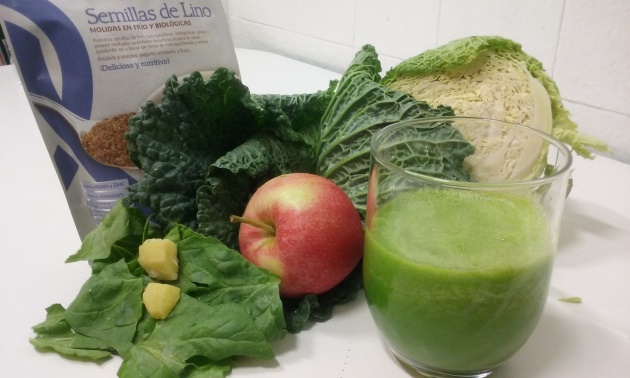 1º25 g de repollo25 g de acelgas35 g de manzana2 g de jengibre120 g de agua2º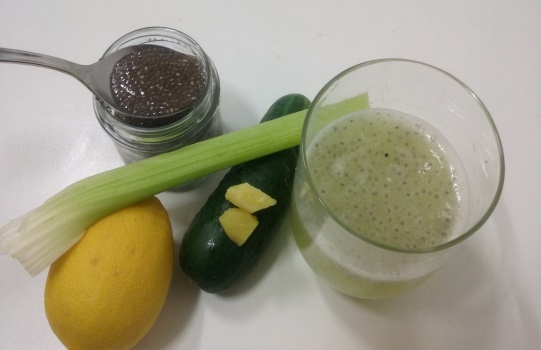 10 g de apio50 g de pepinoZumo de un limón mediano 120 g de agua1 cucharada de semillas de lino dorado molidasBatidos detox segundo día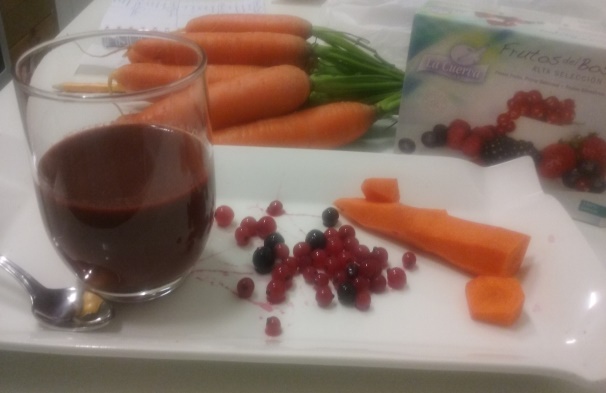 1º   50 g de brócoli70 g de arándanos30 g de zanahoria150 g de agua2º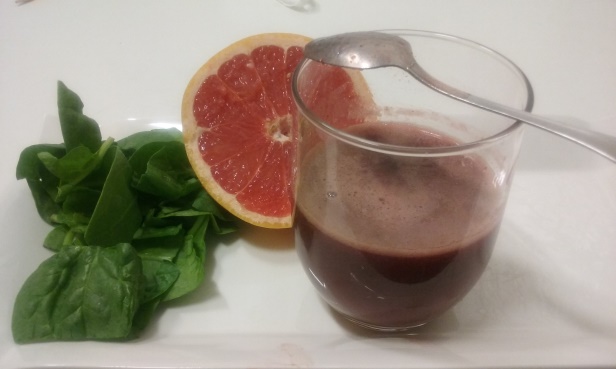 30 g de espinacas10 g de perejil60 g de fresas100 g de pomelo rojo50 g de agua